В номере: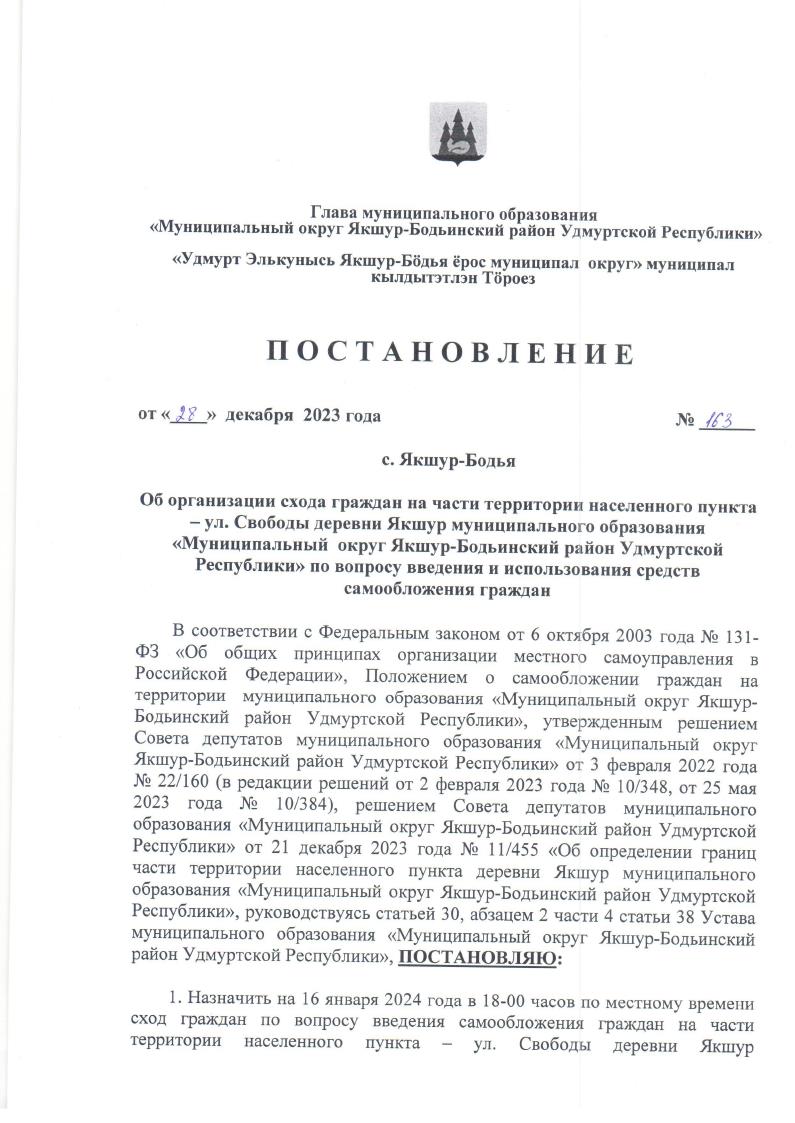 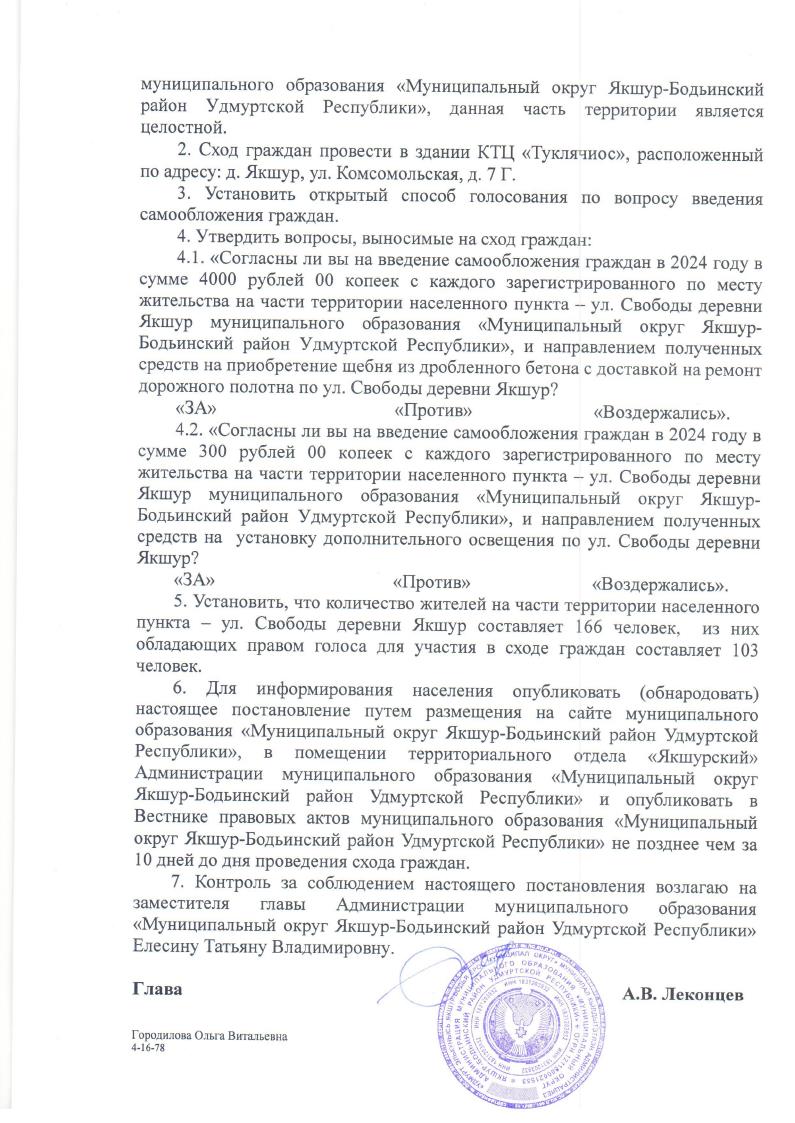 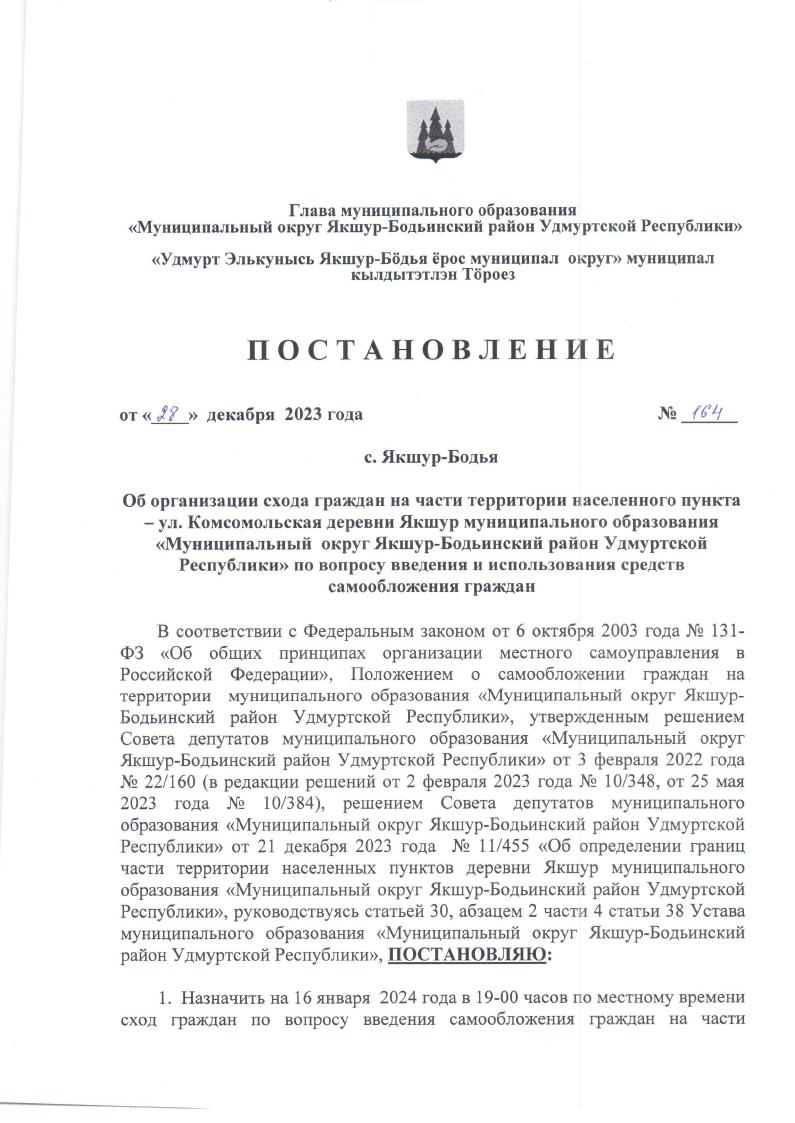 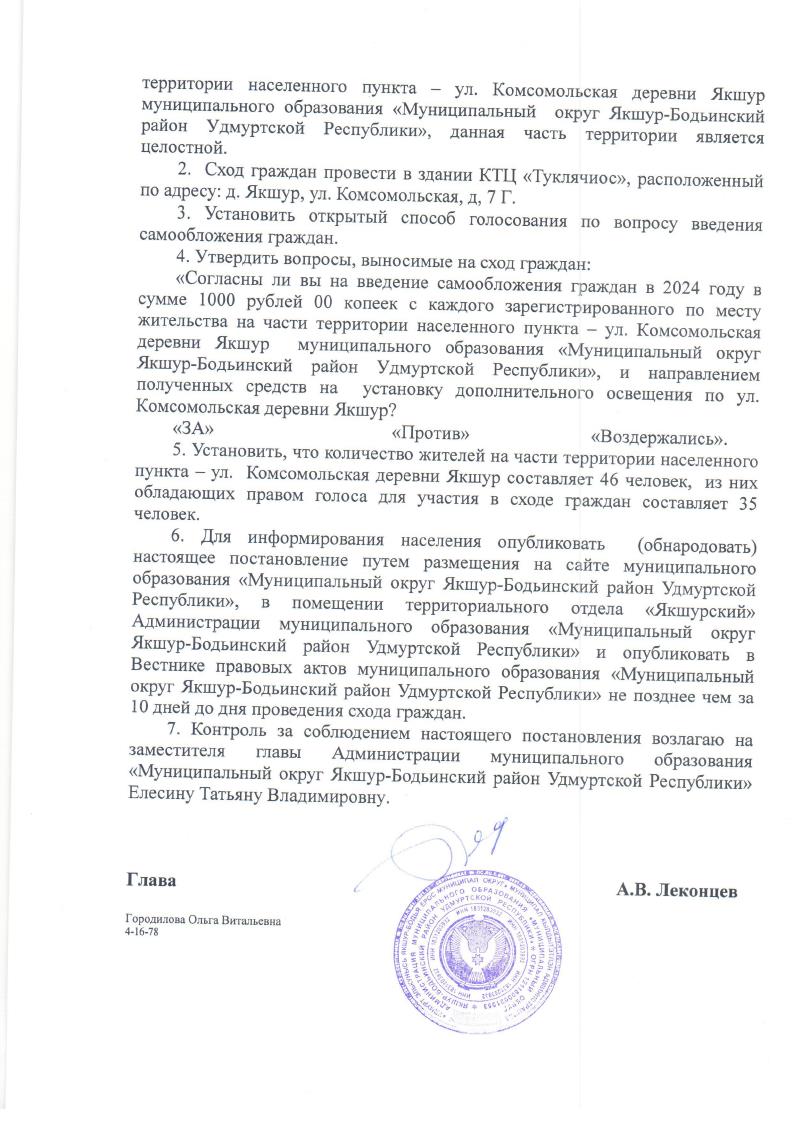 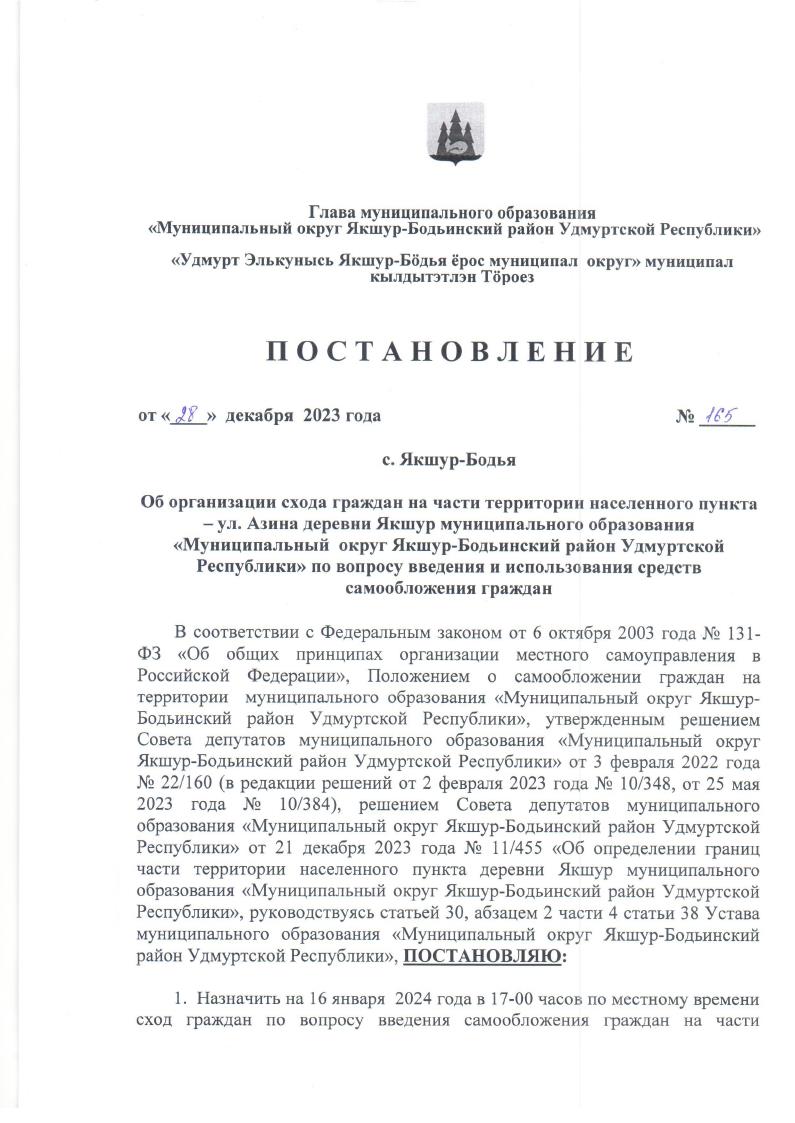 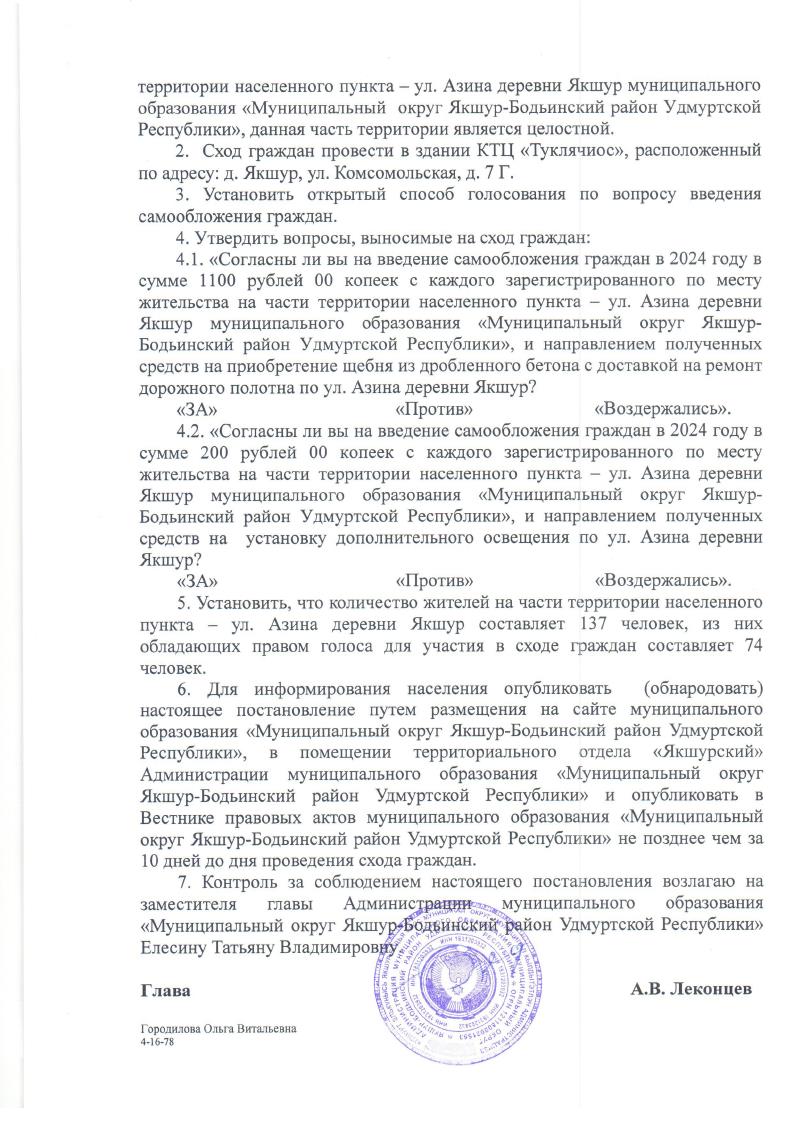 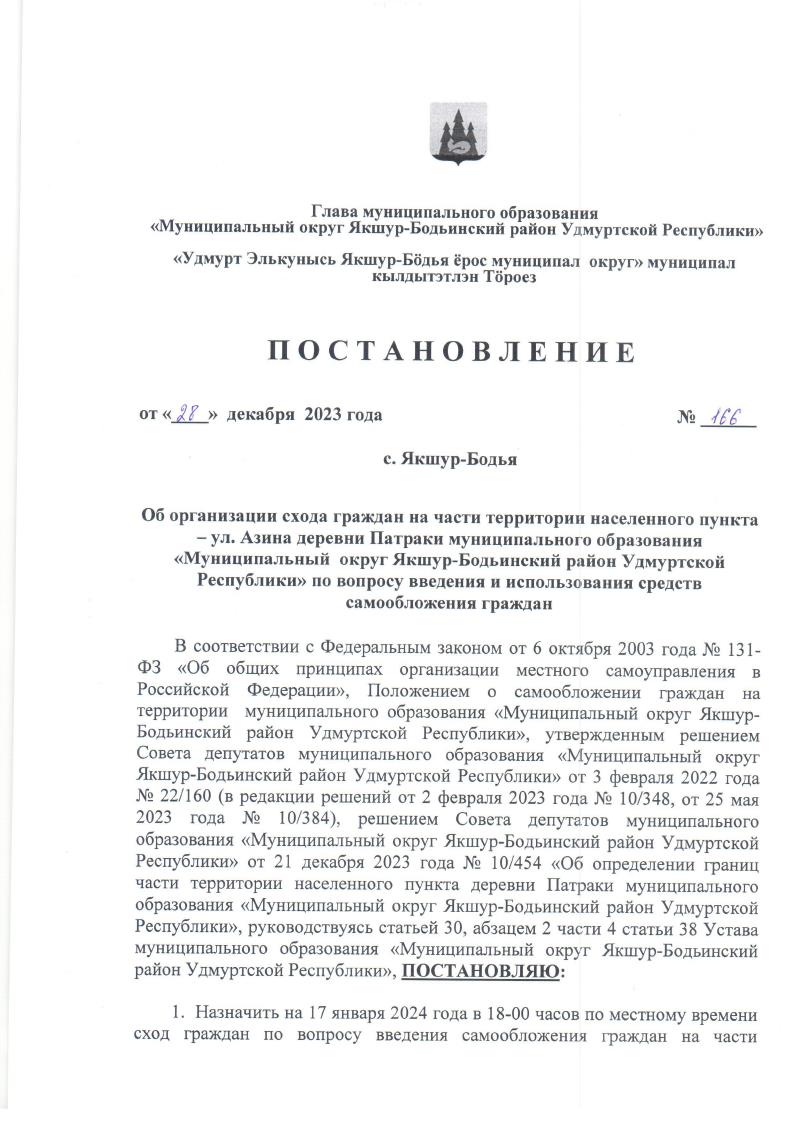 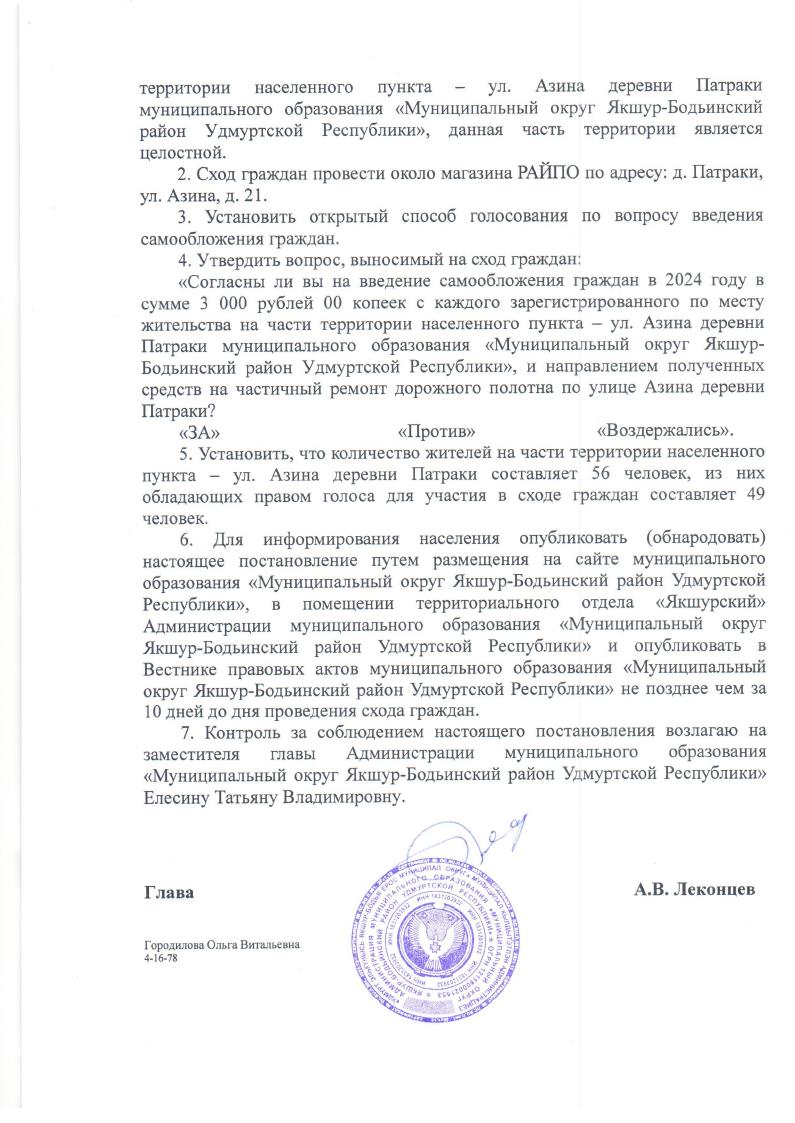 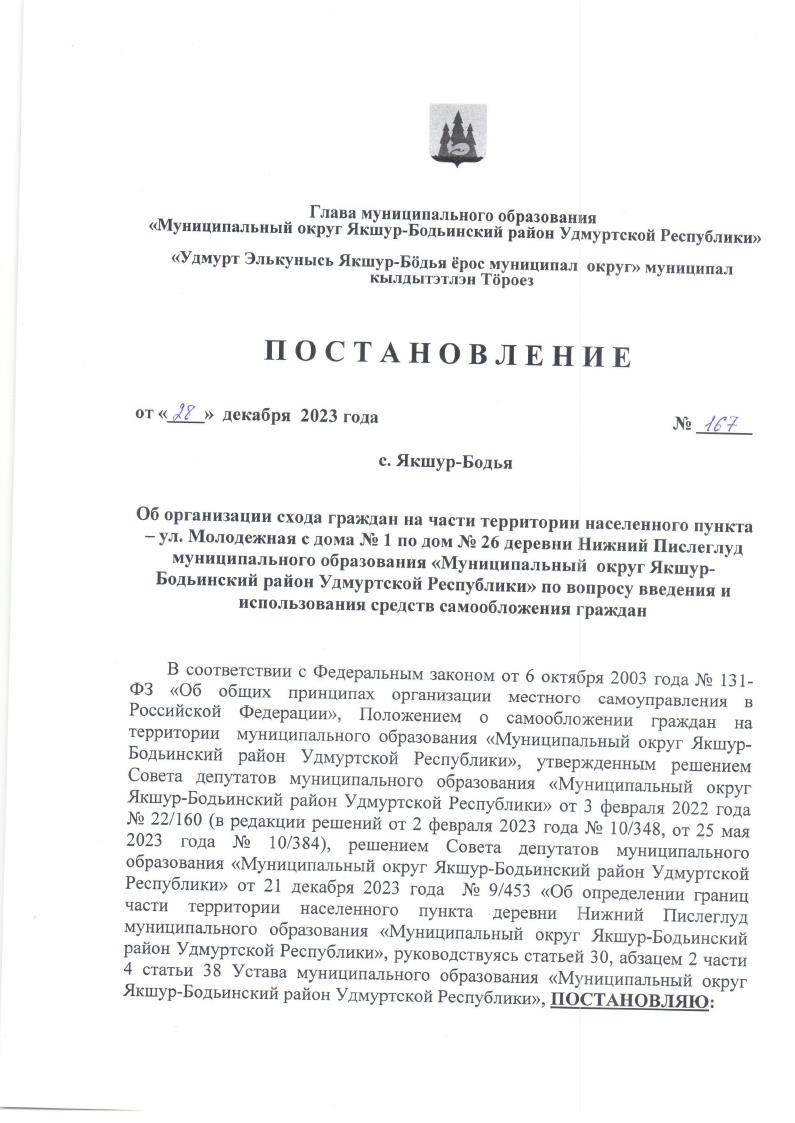 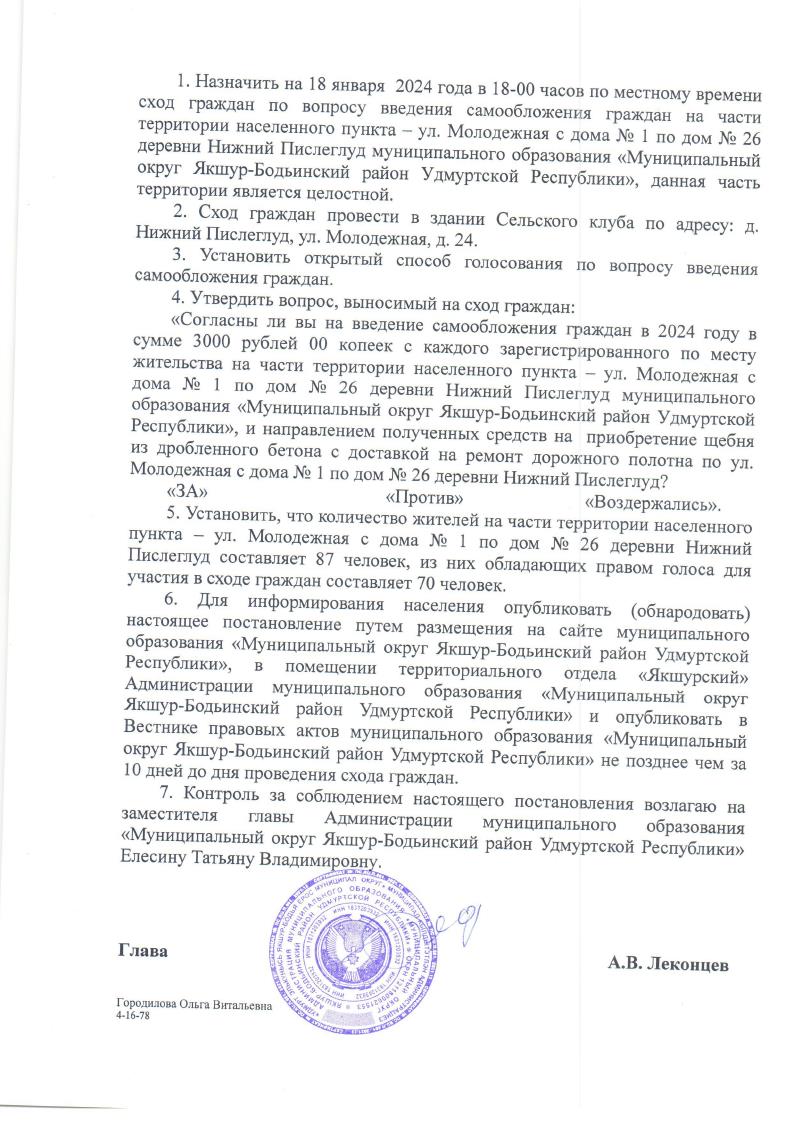 П О С Т А Н О В Л Е Н И Еот «28» декабря 2023 года                                                                        № 2173с. Якшур-БодьяО внесении изменений в постановление Администрации муниципального образования «Муниципальный округ Якшур-Бодьинский район Удмуртской Республики» от 9 марта 2023 № 325 «Об утверждении  Порядка обращения за освобождением от платы, взимаемой с родителей (законных представителей) граждан Российской Федерации, призванных на военную службу по мобилизации в Вооруженные Силы Российской Федерации в соответствии с Указом Президента Российской Федерации от 21 сентября 2022 года № 647 «Об объявлении частичной мобилизации в Российской Федерации» или проходящих военную службу по контракту, заключенному в соответствии с пунктом 7 статьи 38 Федерального закона от 28 марта 1998 года № 53-ФЗ «О воинской обязанности и военной службе», либо заключивших контракт о добровольном содействии в выполнении задач, возложенных на Вооруженные Силы Российской Федерации, за присмотр и уход за детьми в образовательной организации, реализующей образовательную программу дошкольного образования на территории муниципального образования «Муниципальный округ Якшур-Бодьинский район Удмуртской Республики»	В целях социальной поддержки граждан Российской Федерации, призванных в Удмуртской Республике на военную службу по мобилизации в соответствии с Указом Президента Российской Федерации от 21 сентября 2022 года № 647 «Об объявлении частичной мобилизации в Российской Федерации» или проходящих военную службу по контракту, заключенному в соответствии с пунктом 7 статьи 38 Федерального закона от 28 марта 1998 года № 53-ФЗ «О воинской обязанности и военной службе», либо заключивших контракт о добровольном содействии в выполнении задач, возложенных на Вооруженные Силы Российской Федерации, во исполнение Указа Главы Удмуртской Республики от 16 февраля 2023 года № 26 «О дополнительных мерах социальной поддержки граждан Российской Федерации, призванных на военную службу по мобилизации в Вооруженные Силы Российской Федерации в соответствии с Указом Президента Российской Федерации от 21 сентября 2022 года № 647 «Об объявлении частичной мобилизации в Российской Федерации» или проходящих военную службу по контракту, заключенному в соответствии с пунктом 7 статьи 38 Федерального закона от 28 марта 1998 года № 53-ФЗ «О воинской обязанности и военной службе», либо заключивших контракт о добровольном содействии в выполнении задач, возложенных на Вооруженные Силы Российской Федерации», руководствуясь статьями 30, 32, частью 4 статьи 38 Устава муниципального образования «Муниципальный округ Якшур-Бодьинский район Удмуртской Республики», Администрация муниципального образования «Муниципальный округ Якшур-Бодьинский район Удмуртской Республики» ПОСТАНОВЛЯЕТ:1. Внести в постановление  Администрации муниципального образования «Муниципальный округ Якшур-Бодьинский район Удмуртской Республики»  от 9 марта 2023 года № 325 «Об утверждении Порядка обращения за освобождением от платы, взимаемой с родителей (законных представителей) граждан Российской Федерации, призванных на военную службу по мобилизации в Вооруженные Силы Российской Федерации в соответствии с Указом Президента Российской Федерации от 21 сентября 2022 года № 647 «Об объявлении частичной мобилизации в Российской Федерации» или проходящих военную службу по контракту, заключенному в соответствии с пунктом 7 статьи 38 Федерального закона от 28 марта 1998 года № 53-ФЗ «О воинской обязанности и военной службе», либо заключивших контракт о добровольном содействии в выполнении задач, возложенных на Вооруженные Силы Российской Федерации, за присмотр и уход за детьми в образовательной организации, реализующей образовательную программу дошкольного образования на территории муниципального образования «Муниципальный округ Якшур-Бодьинский район Удмуртской Республики» следующие изменения:1)  в преамбуле слова «О дополнительной мере» заменить словами «О дополнительных мерах»;2) Порядок обращения за освобождением от платы, взимаемой с родителей (законных представителей) граждан Российской Федерации, призванных на военную службу по мобилизации в Вооруженные Силы Российской Федерации в соответствии с Указом Президента Российской Федерации от 21 сентября 2022 года № 647 «Об объявлении частичной мобилизации в Российской Федерации» или проходящих военную службу по контракту, заключенному в соответствии с пунктом 7 статьи 38 Федерального закона от 28 марта 1998 года № 53-ФЗ «О воинской обязанности и военной службе», либо заключивших контракт о добровольном содействии в выполнении задач, возложенных на Вооруженные Силы Российской Федерации, за присмотр и уход за детьми в образовательной организации, реализующей образовательную программу дошкольного образования на территории муниципального образования «Муниципальный округ Якшур-Бодьинский район Удмуртской Республики» изложить в редакции согласно приложению к настоящему постановлению.2. Опубликовать настоящее постановление в Вестнике правовых актов муниципального образования «Муниципальный округ Якшур-Бодьинский район Удмуртской Республики» и разместить на официальном сайте муниципального образования «Муниципальный округ Якшур-Бодьинский район Удмуртской Республики» в информационно-телекоммуникационной сети «Интернет».3. Настоящее постановление вступает в силу с момента его официального опубликования.4. Контроль за исполнением настоящего постановления возложить на начальника Управления народного образования Администрации муниципального образования «Муниципальный округ Якшур-Бодьинский район Удмуртской Республики».Глава муниципального образования«Муниципальный округ Якшур-Бодьинский районУдмуртской Республики»						     А.В.ЛеконцевМихалева Анна Викторовна8(34162)4-11-92Приложениек постановлению Администрации муниципального образования «Муниципальный округ Якшур-Бодьинский район Удмуртской Республики»от «28» декабря 2023 г. № 2173«Утверждено постановлением Администрации муниципального образования «Муниципальный округ Якшур-Бодьинский районУдмуртской Республики»от 9 марта 2023 г. № 325   ПОРЯДОКобращения за освобождением от платы, взимаемой с родителей (законных представителей) граждан Российской Федерации, призванных на военную службу по мобилизации в Вооруженные Силы Российской Федерации в соответствии с Указом Президента Российской Федерации от 21 сентября 2022 года № 647 «Об объявлении частичной мобилизации в Российской Федерации» или проходящих военную службу по контракту, заключенному в соответствии с пунктом 7 статьи 38 Федерального закона от 28 марта 1998 года № 53-ФЗ «О воинской обязанности и военной службе», либо заключивших контракт о добровольном содействии в выполнении задач, возложенных на Вооруженные Силы Российской Федерации, за присмотр и уход за детьми в образовательной организации, реализующей образовательную программу дошкольного образования на территории муниципального образования «Муниципальный округ Якшур-Бодьинский район Удмуртской Республики»Настоящий Порядок разработан в целях реализации Указа Главы Удмуртской Республики от 16 февраля 2023 года № 26 «О дополнительных мерах социальной поддержки граждан Российской Федерации, призванных на военную службу по мобилизации в Вооруженные Силы Российской Федерации в соответствии с Указом Президента Российской Федерации от 21 сентября 2022 года № 647 «Об объявлении частичной мобилизации в Российской Федерации» или проходящих военную службу по контракту, заключенному в соответствии с пунктом 7 статьи 38 Федерального закона от 28 марта 1998 года № 53-ФЗ «О воинской обязанности и военной службе» (далее – военная служба), либо заключивших контракт о добровольном содействии в выполнении задач, возложенных на Вооруженные Силы Российской Федерации», и устанавливает правила обращения за освобождением от платы, взимаемой с родителей (законных представителей) граждан Российской Федерации, призванных на военную службу по мобилизации в Вооруженные Силы Российской Федерации в соответствии с Указом Президента Российской Федерации от 21 сентября 2022 года № 647 «Об объявлении частичной мобилизации в Российской Федерации» или проходящих военную службу по контракту, заключенному в соответствии с пунктом 7 статьи 38 Федерального закона от 28 марта 1998 года № 53-ФЗ «О воинской обязанности и военной службе» (далее – военная служба), либо заключивших контракт о добровольном содействии в выполнении задач, возложенных на Вооруженные Силы Российской Федерации (далее – контракт), за присмотр и уход за детьми в образовательной организации, реализующей образовательную программу дошкольного образования на территории муниципального образования «Муниципальный округ Якшур-Бодьинский район Удмуртской Республики» (далее соответственно – Порядок, дополнительная мера социальной поддержки, дошкольная организация).Право на обращение за освобождением от платы, взимаемой с родителей (законных представителей) за присмотр и уход за детьми в образовательной организации, реализующей образовательную программу дошкольного образования на территории муниципального образования «Муниципальный округ Якшур-Бодьинский район Удмуртской Республики» (далее – плата за присмотр и уход за детьми), имеют:1) в 2023 и 2024 годах родители (законные представители), призванные на военную службу по мобилизации в Вооруженные Силы Российской Федерации в соответствии с Указом Президента Российской Федерации от 21 сентября 2022 года № 647 «Об объявлении частичной мобилизации в Российской Федерации» или проходящие военную службу по контракту, заключенному в соответствии с пунктом 7 статьи 38 Федерального закона от 28 марта 1998 года № 53-ФЗ «О воинской обязанности и военной службе», либо заключившие контракт о добровольном содействии в выполнении задач, возложенных на Вооруженные Силы Российской Федерации, а также второй родитель, близкий родственник ребенка;2) в 2024 году родители (законные представители), указанные в подпункте 1 настоящего пункта, получившие увечья (ранения, травмы, контузии) или заболевания в связи с прохождением военной службы или исполнением обязанностей по контракту, а также второй родитель, близкий родственник ребенка;3) родитель (законный представитель), близкий родственник ребенка в случае гибели (смерти) одного из родителей (законных представителей), указанных в подпункте 1 настоящего пункта. 3.	Решение об освобождении (об отказе от освобождения) от платы за присмотр и уход за детьми родителей (законных представителей), указанных в пункте 2 настоящего Порядка, принимается Управлением народного образования Администрации муниципального образования «Муниципальный округ Якшур-Бодьинский район Удмуртской Республики» (далее - Управление).4.	Для освобождения от платы за присмотр и уход за детьми заявитель - родитель (законный представитель), указанный в пункте 2 настоящего Порядка, а также второй родитель, близкий родственник ребенка (далее – заявитель) представляет в дошкольную организацию следующие документы:1) заявление (примерная форма заявления предусмотрена Приложением № 1 к настоящему Порядку);2) копию документа, удостоверяющего личность заявителя (2, 3 страницы паспорта);3) копию свидетельства о рождении ребенка, указанного в заявлении, или иной документ, подтверждающий родство между родителем (законным представителем), указанным в пункте 2 настоящего Порядка, и ребенком, указанным в заявлении;4) копию документа, подтверждающего прохождение родителем (законным представителем) военной службы или копию уведомления о заключении контракта, предоставленного федеральным органом исполнительной власти, с которым заключены указанные контракты; 5) в случае гибели (смерти) родителя (законного представителя), указанного в пункте 2 настоящего Порядка, извещение о его гибели (смерти) либо заключение военно-врачебной комиссии (федерального государственного учреждения медико-социальной экспертизы), подтверждающего причинную связь смерти с увечьем (ранением, травмой, контузией) или заболеванием, полученным в связи с прохождением военной службы или исполнением обязанностей по контракту, либо документ, выданный полномочным органом федерального органа исполнительной власти, в котором действующим законодательством предусмотрена военная служба, подтверждающий, что погибший (умерший) на момент гибели (смерти) являлся военнослужащим и проходил военную службу;6) в случае получения увечья (ранения, травмы, контузии) или заболевания родителя (законного представителя), указанного в пункте 2 настоящего Порядка, копию справки, подтверждающей факт получения увечья (ранения, травмы, контузии) или заболевания полученного в связи с прохождением военной службы или исполнением обязанностей по контракту, выданной федеральным государственным учреждением медико-социальной экспертизы, копию свидетельства о болезни или заключение (справку) военно-врачебной комиссии либо другие документы, подтверждающие нарушение здоровья, копию выписки из приказа командира воинской части об исключении из списка личного состава воинской части в связи с признанием военно-врачебной комиссией не годным к военной службе или ограниченно годным к военной службе вследствие увечья (ранения, травмы, контузии) или заболевания, полученного в связи с прохождением военной службы или исполнением обязанностей по контракту.Копии документов должны быть представлены с предъявлением оригинала либо заверены в порядке, установленном законодательством Российской Федерации. Уполномоченное лицо дошкольной организации проверяет наличие всех документов, сверяет копии с оригиналами, заверяет копии своей подписью и печатью дошкольной организации и возвращает оригиналы заявителю. 5. Основаниями для отказа в приеме документов являются:1) предоставление заявителем неполного комплекта документов, указанного в пункте 4 настоящего Порядка;2) представленные заявителем документы, указанные в пункте 4 настоящего Порядка, содержат повреждения, подчистки, исправления текста, не заверены в порядке, установленном законодательством Российской Федерации.После устранения обстоятельств, послуживших основанием для отказа в приеме документов в соответствии с настоящим пунктом, заявитель вправе повторно обратиться за освобождением от платы за присмотр и уход за детьми в порядке, предусмотренном настоящим Порядком.6.	Право на освобождение родителей (законных представителей):1) указанных в подпункте 1 пункта 2 настоящего Порядка, от платы за присмотр и уход за детьми возникает со дня подачи заявления об освобождении от платы за присмотр и уход за детьми в дошкольную организацию и действует до 31 декабря 2024 года, но не более чем до дня окончания прохождения военной службы;2) указанных в подпунктах 2-3 пункта 2 настоящего Порядка, от платы за присмотр и уход за детьми возникает со дня подачи заявления об освобождении от платы за присмотр и уход за детьми в дошкольную организацию и действует до 31 декабря 2024 года.7.	Уполномоченное лицо дошкольной организации, получившее документы, указанные в пункте 4 настоящего Порядка, обязано в срок не позднее 3 рабочих дней со дня получения направить их в Управление.8.	Управление в течение 5 рабочих дней со дня получения документов принимает решение об освобождении от платы за присмотр и уход за детьми либо об отказе от освобождения от платы за присмотр и уход за детьми (далее - решение).9.	Основанием для отказа от освобождения от платы за присмотр и уход за детьми является несоответствие родителя (законного представителя) требованиям, предусмотренным пунктом 2 настоящего Порядка. Факт соответствия родителя (законного представителя) категории лиц, имеющих право на освобождение от платы за присмотр и уход за детьми, подлежит проверке Управлением.10.	Копию решения Управление направляет в дошкольную организацию в течение 3 рабочих дней со дня принятия решения.11.	О принятом решении дошкольная организация в письменной форме извещает родителей (законных представителей) в течение 3 рабочих дней со дня получения такого решения.В случае принятия Управлением решения об отказе от освобождения от платы за присмотр и уход за детьми дошкольная организация направляет родителю (законному представителю) решение с разъяснением оснований для отказа, установленных в пункте 9 настоящего Порядка.12.	В случае предоставления недостоверных сведений, документов, содержащих заведомо недостоверные сведения, на основании которых родители (законные представители) были освобождены от платы за присмотр и уход за детьми, возврат суммы, неправомерно не уплаченной родителями (законными представителями) платы за присмотр и уход за детьми производится родителями (законными представителями) в течение 30 рабочих дней со дня получения ими письменного требования Управления.13.	В случае отказа родителей (законных представителей) добровольно внести в дошкольную организацию сумму неправомерно не уплаченной родителями (законными представителями) платы за присмотр и уход за детьми Управление осуществляет ее взыскание в судебном порядке в соответствии с законодательством Российской Федерации.14.	Ответственность за подлинность представляемых документов для освобождения от платы за присмотр и уход за детьми и достоверность содержащейся в них информации несут заявители.15.	Родитель (законный представитель) обязан проинформировать дошкольную организацию об окончании срока прохождения военной службы или исполнения обязанностей по контракту, путем подачи в дошкольную организацию в течение 3 рабочих дней заявления об отмене освобождения от платы за присмотр и уход за детьми.16.	Дошкольная организация в течение 1 рабочего дня передает заявление, указанное в пункте 15 настоящего Порядка, в Управление.17.	Управление принимает решение об отмене освобождения гражданина Российской Федерации, призванного на военную службу или проходящего военную службу по контракту, от платы за присмотр и уход за детьми.18.	Копию решения, указанного в пункте 17 настоящего Порядка, Управление направляет в дошкольную организацию в течение 3 рабочих дней со дня его принятия.19.	О принятом Управлением решении, указанном в пункте 17 настоящего Порядка, дошкольная организация в письменной форме извещает родителей (законных представителей) в течение 3 рабочих дней со дня получения такого решения.Приложение № 1к Порядку обращения за освобождением от платы, взимаемой с родителей (законных представителей) граждан Российской Федерации, призванных на военную службу по мобилизации в Вооруженные Силы Российской Федерации в соответствии с Указом Президента Российской Федерации от 21 сентября 2022 года № 647 «Об объявлении частичной мобилизации в Российской Федерации» или проходящих военную службу по контракту, заключенному в соответствии с пунктом 7 статьи 38 Федерального закона от 28 марта 1998 года № 53-ФЗ «О воинской обязанности и военной службе», либо заключивших контракт о добровольном содействии в выполнении задач, возложенных на Вооруженные Силы Российской Федерации, за присмотр и уход за детьми в образовательной организации, реализующей образовательную программу дошкольного образования на территории муниципального образования «Муниципальный округ Якшур-Бодьинский район Удмуртской Республики»Примерная форма заявленияРуководителю _______________________________(наименование муниципальной образовательной организации)____________________________________________(Ф.И.О.(последнее – при наличии) руководителя)от родителя (законного представителя)___________________________________________,(Ф.И.О. .(последнее – при наличии) родителя (законного представителя))проживающего по адресу ________________________________________________________________,телефон ____________________________________ЗАЯВЛЕНИЕПрошу в соответствии с пунктом 1 Порядка обращения за освобождением от платы, взимаемой с родителей (законных представителей) граждан Российской Федерации, призванных на военную службу по мобилизации в Вооруженные Силы Российской Федерации в соответствии с Указом Президента Российской Федерации от 21 сентября 2022 года № 647 «Об объявлении частичной мобилизации в Российской Федерации» или проходящих военную службу по контракту, заключенному в соответствии с пунктом 7 статьи 38 Федерального закона от 28 марта 1998 года № 53-ФЗ «О воинской обязанности и военной службе», либо заключивших контракт о добровольном содействии в выполнении задач, возложенных на Вооруженные Силы Российской Федерации, за присмотр и уход за детьми в образовательной организации, реализующей образовательную программу дошкольного образования на территории муниципального образования «Муниципальный округ Якшур-Бодьинский район Удмуртской Республики», утвержденного постановлением Администрации муниципального образования «Муниципальный округ Якшур-Бодьинский район Удмуртской Республики»  от «____» декабря 2023 г. № ______, освободить от платы в размере 100 % за присмотр и уход в ___________________________________________ за моим наименование образовательной организацииребенком _________________________________________________________,                     		    (Ф.И.О. .(последнее – при наличии)  ребенка, дата рождения)поскольку являюсь _________________________________________________                              (указать основание предоставления освобождения от платы за присмотр и уход)____________________________________________________________________________________________________________________________________.Документы, подтверждающие право на предоставление освобождения от платы за присмотр и уход за детьми:1. ___________________________________________________________;2. ___________________________________________________________;3. ____________________________________________________________;4. ____________________________________________________________.Выражаю свое согласие на обработку персональных данных моих и членов моей семьи с целью, указанной в настоящем заявлении, с возможностью осуществления сбора, систематизации, накопления, хранения, уточнения (обновления, изменения), использования, распространения (в том числе передачи), обезличивания, блокирования, уничтожения персональных данных автоматизированным и неавтоматизированным способом __________________________________________________________________,        (наименование муниципальной образовательной организации)Управлением народного образования Администрации муниципального образования «Муниципальный округ Якшур-Бодьинский район Удмуртской Республики».Согласие действительно в течение срока освобождения от платы за присмотр и уход за детьми. Настоящее согласие может быть отозвано мной только путем направления отзыва в письменной форме в адрес оператора.В случае отзыва настоящего согласия до окончания срока его действия я предупрежден о возможных последствиях прекращения обработки персональных данных моих и моей семьи."__"_____________20____г.  ______________/______________________ подпись)                 (расшифровка подписи) »,П О С Т А Н О В Л Е Н И Еот «28» декабря 2023 года                                               	               № 2174с. Якшур-БодьяОб установлении стоимости питания обучающихся с ограниченными возможностями здоровья в муниципальных общеобразовательных организациях муниципального образования «Муниципальный округ Якшур-Бодьинский район Удмуртской Республики» На основании статьи 9, части 4 статьи 37, части 7 статьи 79 Федерального закона от 29 декабря 2012 года № 273-ФЗ «Об образовании в Российской Федерации», руководствуясь статьями 30, 32, частью 4 статьи 38 Устава муниципального образования «Муниципальный округ Якшур-Бодьинский район Удмуртской Республики», Администрация муниципального образования «Муниципальный округ Якшур-Бодьинский район Удмуртской Республики» ПОСТАНОВЛЯЕТ: Установить с 1 января 2024 года:1.1. стоимость завтрака или полдника на одного обучающегося с ограниченными возможностями здоровья 1-4 классов муниципальных общеобразовательных организаций муниципального образования «Муниципальный округ Якшур-Бодьинский район Удмуртской Республики» в размере 30,00 рублей;1.2. стоимость детодня на одного обучающегося с ограниченными возможностями здоровья 5-11 классов муниципальных общеобразовательных организаций муниципального образования «Муниципальный округ Якшур-Бодьинский район Удмуртской Республики» в размере 102,00 рубля в том числе:- завтрак или полдник 30,00 рублей; - обед 72,00 рубля.2. Признать утратившими силу с 1 января 2024 года:2.1. постановление Администрации муниципального образования «Муниципальный округ Якшур-Бодьинский район Удмуртской Республики» от 31 августа 2023 года № 1354 «Об установлении средней стоимости питания обучающихся с ограниченными возможностями здоровья 5-11 классов муниципальных общеобразовательных организациях муниципального образования «Муниципальный округ Якшур-Бодьинский район Удмуртской Республики»;2.2. постановление Администрации муниципального образования «Муниципальный округ Якшур-Бодьинский район Удмуртской Республики» от 29 сентября 2023 года № 1508 «О внесении изменений в постановление Администрации муниципального образования «Муниципальный округ Якшур-Бодьинский район Удмуртской Республики» от 31 августа 2023 года № 1354 «Об установлении средней стоимости питания обучающихся с ограниченными возможностями здоровья 5-11 классов муниципальных общеобразовательных организациях муниципального образования «Муниципальный округ Якшур-Бодьинский район Удмуртской Республики».3. Опубликовать настоящее постановление в Вестнике правовых актов муниципального образования «Муниципальный округ Якшур-Бодьинский район Удмуртской Республики» и разместить на официальном сайте муниципального образования «Муниципальный округ Якшур-Бодьинский район Удмуртской Республики» в информационно-телекоммуникационной сети «Интернет».4. Контроль за реализацией настоящего постановления возложить на начальника Управления народного образования Администрации муниципального образования «Муниципальный округ Якшур-Бодьинский район Удмуртской Республики».Глава муниципального образования«Муниципальный округ Якшур-Бодьинский районУдмуртской Республики»						     А.В.ЛеконцевБогданова Ирина Владимировна83416241192П О С Т А Н О В Л Е Н И Еот  «28» декабря 2023 года                                                               № 2175с. Якшур-БодьяО родительской плате за присмотр и уход за детьми в муниципальных образовательных организациях Якшур-Бодьинского района, осуществляющих образовательную деятельность по образовательным программам дошкольного образованияВ целях упорядочения платы за присмотр и уход за детьми в муниципальных образовательных организациях Якшур-Бодьинского района, осуществляющих образовательную деятельность по образовательным программам дошкольного образования, в соответствии с частями 2 и 3 статьи 65 Федерального закона от 29 декабря 2012 года № 273-ФЗ «Об образовании в Российской Федерации», со статьей 6 Закона Удмуртской Республики от 23 декабря 2004 года № 89-РЗ «Об адресной социальной защите населения в Удмуртской Республике», со статьей 3 Закона Удмуртской Республики от 5 мая 2006 года № 13-РЗ «О мерах по социальной поддержке  многодетных семей», постановлением Правительства Удмуртской Республики от 20 ноября 2006 года № 127 «О реализации Закона Удмуртской Республики от 5 мая 2006 года № 13-РЗ «О мерах по социальной поддержке многодетных семей», на основании протокола заседания комиссии по регулированию цен (тарифов) Администрации муниципального образования «Муниципальный округ Якшур-Бодьинский район Удмуртской Республики» от 15 декабря 2023 года № 2 и статей 30, 32, части 4 статьи 38 Устава муниципального образования «Муниципальный округ Якшур-Бодьинский район Удмуртской Республики», Администрация муниципального образования «Муниципальный округ Якшур-Бодьинский район Удмуртской Республики» ПОСТАНОВЛЯЕТ:1. Установить размер платы за присмотр и уход за детьми в муниципальных образовательных организациях Якшур-Бодьинского района, осуществляющих образовательную деятельность по образовательным программам дошкольного образования:2. Снизить на 50 % установленный в пункте 1 настоящего постановления размер платы за присмотр и уход за детьми в муниципальных образовательных организациях Якшур-Бодьинского района, осуществляющих образовательную деятельность по образовательным программам дошкольного образования, многодетным семьям со среднедушевым доходом, размер которого не превышает величину прожиточного минимума в Удмуртской Республике.3. Родительская плата за присмотр и уход за детьми в муниципальных образовательных организациях Якшур-Бодьинского района, осуществляющих образовательную деятельность по образовательным программам дошкольного образования, не взимается:3.1. если оба или один из родителей являются инвалидами первой или второй групп и не имеют других доходов, кроме пенсии;3.2. с родителей детей, у которых по медицинскому заключению выявлены недостатки в физическом (глухие, слепые, с тяжелыми нарушениями речи и опорно-двигательного аппарата) или умственном развитии;3.3. за присмотр и уход за детьми-инвалидами;3.4. за присмотр и уход за детьми-сиротами и  детьми, оставшимися без попечения родителей;3.5. за присмотр и уход за детьми с туберкулезной интоксикацией.4. Считать утратившими силу пункты 1, 2, 3 постановления Администрации муниципального образования «Муниципальный округ Якшур-Бодьинский район Удмуртской Республики» от 28 декабря 2022 года № 2396 «О родительской плате за присмотр и уход за детьми в муниципальных образовательных организациях Якшур-Бодьинского района, осуществляющих образовательную деятельность по образовательным программам дошкольного образования».5. Настоящее постановление вступает в силу с момента его официального опубликования, но не ранее 1 января 2024 года.Глава муниципального образования«Муниципальный округЯкшур-Бодьинский районУдмуртской Республики»                                                            А.В. ЛеконцевХабибуллин Альберт Равильевич27-18-90П О С Т А Н О В Л Е Н И Еот  «28» декабря 2023 года                                                               № 2176с. Якшур-БодьяОб установлении стоимости одного часа услуги проката лыж и коньковпо Муниципальному бюджетному учреждению дополнительного образования «Якшур-Бодьинская спортивная школа»на 2024, 2025, 2026 годы В соответствии с решением Совета депутатов муниципального образования «Якшур-Бодьинский район» от 04.12.2020 года № 7/403 «Об утверждении Положения о порядке принятия решений об установлении цен (тарифов) на услуги (работы), предоставляемые (выполняемые) муниципальными предприятиями и учреждениями муниципального образования «Якшур-Бодьинский район», на основании протокола заседания комиссии по регулированию цен (тарифов) Администрации муниципального образования «Муниципальный округ Якшур-Бодьинский район Удмуртской Республики» от 15.12.2023 года № 2 и статей 30, 32, части 4 статьи 38 Устава муниципального образования «Муниципальный округ Якшур-Бодьинский район Удмуртской Республики», Администрация муниципального образования «Муниципальный округ Якшур-Бодьинский район Удмуртской Республики» ПОСТАНОВЛЯЕТ:1. Установить стоимость одного часа услуги проката лыж и коньков по Муниципальному бюджетному учреждению дополнительного образования «Якшур-Бодьинская спортивная школа» на 2024, 2025, 2026 годы согласно приложению к настоящему постановлению.2. Считать утратившим силу пункт 1 постановления Администрации муниципального образования «Якшур-Бодьинский район» от 28.12.2022 года № 2397 «Об установлении стоимости одного часа услуги проката лыж и коньков по Муниципальному бюджетному учреждению дополнительного образования «Якшур-Бодьинская спортивная школа» на 2023, 2024, 2025 годы».3. Настоящее постановление вступает в силу с момента его официального опубликования, но не ранее 01.01.2024 года.Глава муниципального образования«Муниципальный округЯкшур-Бодьинский районУдмуртской Республики»                                                         А.В. ЛеконцевХабибуллин Альберт Равильевич27-18-90Приложение к постановлениюАдминистрации муниципальногообразования «Муниципальный округЯкшур-Бодьинский район Удмуртской Республики»от «28» декабря 2023 года № 2176Стоимость одного часа услуги проката лыж и коньковпо Муниципальному бюджетному учреждению дополнительного образования «Якшур-Бодьинская спортивная школа»на 2024, 2025, 2026 годыСтоимость одного часа услуги проката лыж:- для взрослых – 70 рублей 00 копеек;- для детей – 50 рублей 00 копеек;- для семей из 3-х человек (два взрослых и ребенок) – 150 рублей 00 копеек;- коллективное катание (5 человек и более) – 50 рублей 00 копеек с каждого человека.Стоимость одного часа услуги проката коньков:- для взрослых – 70 рублей 00 копеек;- для детей – 50 рублей 00 копеек;- для семей из 3-х человек (два взрослых и ребенок) – 150 рублей 00 копеек;- коллективное катание (5 человек и более) – 50 рублей 00 копеек с каждого человека;- со своими коньками:	- для взрослых – 30 рублей 00 копеек;	- для детей:	- в выходные и праздничные дни – 30 рублей 00 копеек;	- в будни бесплатно.П О С Т А Н О В Л Е Н И Еот  «28» декабря 2023 года                                                               № 2177с. Якшур-БодьяОб установлении стоимости услуг автотранспорта за 1 час работы по муниципальным учреждениям, подведомственным Управлению народного образования Администрации муниципального образования «Муниципальный округ Якшур-Бодьинский район Удмуртской Республики», на 2024, 2025, 2026 годы В соответствии с решением Совета депутатов муниципального образования «Якшур-Бодьинский район» от 04.12.2020 года № 7/403 «Об утверждении Положения о порядке принятия решений об установлении цен (тарифов) на услуги (работы), предоставляемые (выполняемые) муниципальными предприятиями и учреждениями муниципального образования «Якшур-Бодьинский район», на основании протокола заседания комиссии по регулированию цен (тарифов) Администрации муниципального образования «Муниципальный округ Якшур-Бодьинский район Удмуртской Республики» от 15.12.2023 года № 2 и статей 30, 32, части 4 статьи 38 Устава муниципального образования «Муниципальный округ Якшур-Бодьинский район Удмуртской Республики», Администрация муниципального образования «Муниципальный округ Якшур-Бодьинский район Удмуртской Республики» ПОСТАНОВЛЯЕТ:1. Установить стоимость услуг автотранспорта за 1 час работы по муниципальным учреждениям, подведомственным Управлению народного образования Администрации муниципального образования «Муниципальный округ Якшур-Бодьинский район Удмуртской Республики», на 2024, 2025, 2026 годы согласно приложению к настоящему постановлению.2. Считать утратившим силу пункт 1 постановления Администрации муниципального образования «Якшур-Бодьинский район» от 28 декабря 2022 года № 2395 «Об установлении стоимости услуг автотранспорта за 1 час работы по муниципальным учреждениям, подведомственным Управлению народного образования Администрации муниципального образования «Якшур-Бодьинский район», на 2023, 2024, 2025 годы».3. Настоящее постановление вступает в силу с момента его официального опубликования, но не ранее 01.01.2024 года.Глава муниципального образования«Муниципальный округЯкшур-Бодьинский районУдмуртской Республики»                                                          А.В. ЛеконцевХабибуллин Альберт Равильевич27-18-90Приложение к постановлению Администрации муниципального образования «Муниципальный округЯкшур-Бодьинский район Удмуртской Республики»от «28» декабря 2023 года № 2177Стоимость услуг автотранспорта за 1 час работыпо муниципальным учреждениям, подведомственным Управлению народного образования Администрации муниципального образования «Муниципальный округ Якшур-Бодьинский район Удмуртской Республики», на 2024, 2025, 2026 годы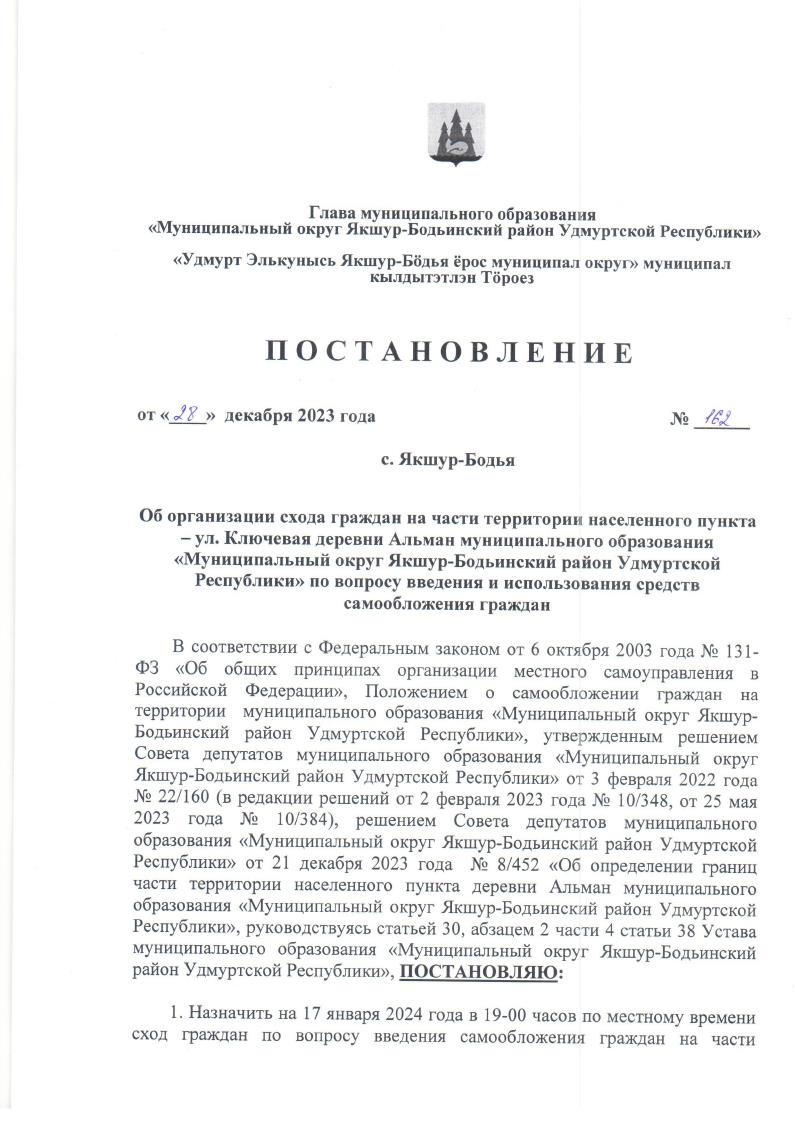 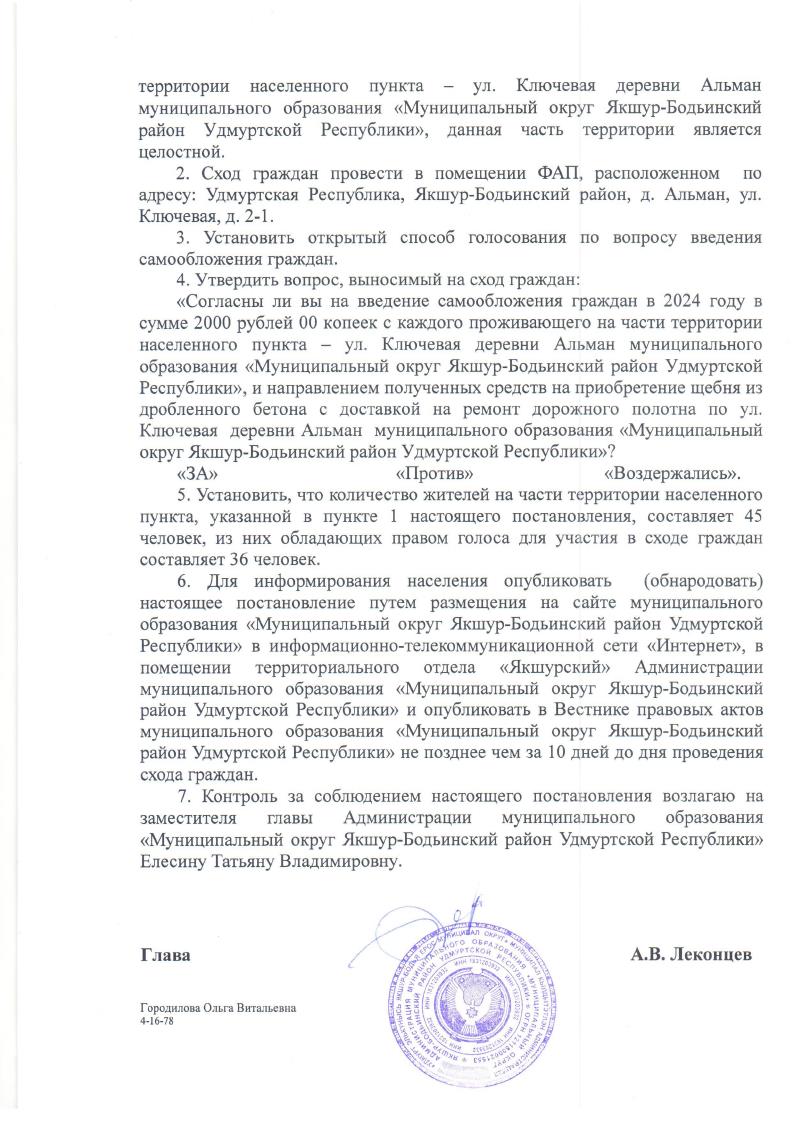 ______________________________________________  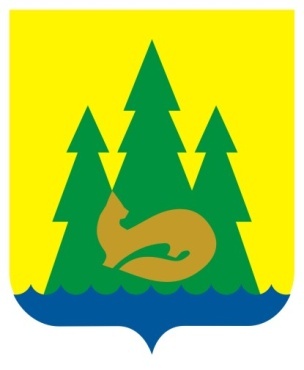 ВЕСТНИКправовыхАктовмуниципального образования«Муниципальный округЯкшур-Бодьинский районУдмуртской Республики»2023 год29 декабря № 79аВЕСТНИКправовыхАктовмуниципального образования«Муниципальный округЯкшур-Бодьинский районУдмуртской Республики»1Постановление Администрации муниципального образования «Муниципальный округ Якшур-Бодьинский район Удмуртской Республики» №163 от 28.12.2023 «Об организации схода граждан на части территории населенного пункта – ул.Свободы  деревни Якшур муниципального образования «Муниципальный округ Якшур-Бодьинский район Удмуртской Республики» по вопросу введения и использования средств самообложения граждан.  3-42Постановление Администрации муниципального образования «Муниципальный округ Якшур-Бодьинский район Удмуртской Республики» №164 от 28.12.2023 «Об организации схода граждан на части территории населенного пункта – ул.Комсомольская деревни Якшур муниципального образования «Муниципальный округ Якшур-Бодьинский район Удмуртской Республики» по вопросу введения и использования средств самообложения граждан.  5-63Постановление Администрации муниципального образования «Муниципальный округ Якшур-Бодьинский район Удмуртской Республики» №165 от 28.12.2023 «Об организации схода граждан на части территории населенного пункта – ул.Азина деревни Якшур муниципального образования «Муниципальный округ Якшур-Бодьинский район Удмуртской Республики» по вопросу введения и использования средств самообложения граждан.  7-84Постановление Администрации муниципального образования «Муниципальный округ Якшур-Бодьинский район Удмуртской Республики» №166 от 28.12.2023 «Об организации схода граждан на части территории населенного пункта – ул.Азина деревни Патраки муниципального образования «Муниципальный округ Якшур-Бодьинский район Удмуртской Республики» по вопросу введения и использования средств самообложения граждан.  9-105Постановление Администрации муниципального образования «Муниципальный округ Якшур-Бодьинский район Удмуртской Республики» №167 от 28.12.2023 «Об организации схода граждан на части территории населенного пункта – ул.Молодежная с дома №1 по дом № 26 деревни Нижний Пислеглуд муниципального образования «Муниципальный округ Якшур-Бодьинский район Удмуртской Республики» по вопросу введения и использования средств самообложения граждан.  11-126Постановление Администрация муниципального образования «Муниципальный округ Якшур-Бодьинский район Удмуртской Республики» от 28.12.2023 №2173 «О внесении изменений в постановление Администрации муниципального образования «Муниципальный округ Якшур-Бодьинский район Удмуртской Республики» от 9 марта 2023 № 325 «Об утверждении  Порядка обращения за освобождением от платы, взимаемой с родителей (законных представителей) граждан Российской Федерации, призванных на военную службу по мобилизации в Вооруженные Силы Российской Федерации в соответствии с Указом Президента Российской Федерации от 21 сентября 2022 года № 647 «Об объявлении частичной мобилизации в Российской Федерации» или проходящих военную службу по контракту, заключенному в соответствии с пунктом 7 статьи 38 Федерального закона от 28 марта 1998 года № 53-ФЗ «О воинской обязанности и военной службе», либо заключивших контракт о добровольном содействии в выполнении задач, возложенных на Вооруженные Силы Российской Федерации, за присмотр и уход за детьми в образовательной организации, реализующей образовательную программу дошкольного образования на территории муниципального образования «Муниципальный округ Якшур-Бодьинский район Удмуртской Республики»13-2413-247Постановление Администрация муниципального образования «Муниципальный округ Якшур-Бодьинский район Удмуртской Республики» от 28.12.2023 №2174 «Об установлении стоимости питания обучающихся с ограниченными возможностями здоровья в муниципальных общеобразовательных организациях муниципального образования «Муниципальный округ Якшур-Бодьинский район Удмуртской Республики»25-2625-268Постановление Администрация муниципального образования «Муниципальный округ Якшур-Бодьинский район Удмуртской Республики» от 28.12.2023 №2175 «О родительской плате за присмотр и уход за детьми в муниципальных образовательных организациях Якшур-Бодьинского района, осуществляющих образовательную деятельность по образовательным программам дошкольного образования.»27-2827-289Постановление Администрация муниципального образования «Муниципальный округ Якшур-Бодьинский район Удмуртской Республики» от 28.12.2023 №2176 «Об установлении стоимости одного часа услуги проката лыж и коньков по Муниципальному бюджетному учреждению дополнительного образования «Якшур-Бодьинская спортивная школа» на 2024, 2025, 2026 годы.29-3129-3110Постановление Администрация муниципального образования «Муниципальный округ Якшур-Бодьинский район Удмуртской Республики» от 28.12.2023 №2177 «Об установлении стоимости услуг автотранспорта за 1 час работы по муниципальным учреждениям, подведомственным Управлению народного образования Администрации муниципального образования «Муниципальный округ Якшур-Бодьинский район Удмуртской Республики», на 2024, 2025, 2026 годы»32-3432-3411Постановление Администрации муниципального образования «Муниципальный округ Якшур-Бодьинский район Удмуртской Республики» №162 от 28.12.2023 «Об организации схода граждан на части территории населенного пункта – ул.Ключевая деревни Альман муниципального образования «Муниципальный округ Якшур-Бодьинский район Удмуртской Республики» по вопросу введения и использования средств самообложения граждан.  35-3735-37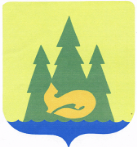 Администрация муниципального образования «Муниципальный округ Якшур-Бодьинский район Удмуртской Республики»Администрация муниципального образования «Муниципальный округ Якшур-Бодьинский район Удмуртской Республики»Администрация муниципального образования «Муниципальный округ Якшур-Бодьинский район Удмуртской Республики»«Удмурт Элькунысь Якшур-Бӧдья ёрос муниципал округ» муниципал кылдытэтлэн Администрациез«Удмурт Элькунысь Якшур-Бӧдья ёрос муниципал округ» муниципал кылдытэтлэн Администрациез«Удмурт Элькунысь Якшур-Бӧдья ёрос муниципал округ» муниципал кылдытэтлэн АдминистрациезАдминистрация муниципального образования «Муниципальный округ Якшур-Бодьинский район Удмуртской Республики»Администрация муниципального образования «Муниципальный округ Якшур-Бодьинский район Удмуртской Республики»Администрация муниципального образования «Муниципальный округ Якшур-Бодьинский район Удмуртской Республики»Удмурт Элькунысь Якшур-Бӧдья ёрос муниципал округ» муниципал кылдытэтлэн АдминистрациезУдмурт Элькунысь Якшур-Бӧдья ёрос муниципал округ» муниципал кылдытэтлэн АдминистрациезУдмурт Элькунысь Якшур-Бӧдья ёрос муниципал округ» муниципал кылдытэтлэн АдминистрациезАдминистрация муниципального образования «Муниципальный округ Якшур-Бодьинский район Удмуртской Республики»Администрация муниципального образования «Муниципальный округ Якшур-Бодьинский район Удмуртской Республики»Администрация муниципального образования «Муниципальный округ Якшур-Бодьинский район Удмуртской Республики»«Удмурт Элькунысь Якшур-Бӧдья ёрос муниципал  округ» муниципал кылдытэтлэн Администрациез«Удмурт Элькунысь Якшур-Бӧдья ёрос муниципал  округ» муниципал кылдытэтлэн Администрациез«Удмурт Элькунысь Якшур-Бӧдья ёрос муниципал  округ» муниципал кылдытэтлэн АдминистрациезНаименование показателяРазмер платы на 2024 год, руб.Размер платы на 2025 год, руб.Размер платы на 2026 год, руб.Режим работы учреждения 10,5 часов1 290,001 350,001 410,00Режим работы учреждения 12 часов1 340,001 400,001 460,00Администрация муниципального образования «Муниципальный округ Якшур-Бодьинский район Удмуртской Республики»Администрация муниципального образования «Муниципальный округ Якшур-Бодьинский район Удмуртской Республики»Администрация муниципального образования «Муниципальный округ Якшур-Бодьинский район Удмуртской Республики»«Удмурт Элькунысь Якшур-Бӧдья ёрос муниципал  округ» муниципал кылдытэтлэн Администрациез«Удмурт Элькунысь Якшур-Бӧдья ёрос муниципал  округ» муниципал кылдытэтлэн Администрациез«Удмурт Элькунысь Якшур-Бӧдья ёрос муниципал  округ» муниципал кылдытэтлэн АдминистрациезАдминистрация муниципального образования «Муниципальный округ Якшур-Бодьинский район Удмуртской Республики»Администрация муниципального образования «Муниципальный округ Якшур-Бодьинский район Удмуртской Республики»Администрация муниципального образования «Муниципальный округ Якшур-Бодьинский район Удмуртской Республики»«Удмурт Элькунысь Якшур-Бӧдья ёрос муниципал  округ» муниципал кылдытэтлэн Администрациез«Удмурт Элькунысь Якшур-Бӧдья ёрос муниципал  округ» муниципал кылдытэтлэн Администрациез«Удмурт Элькунысь Якшур-Бӧдья ёрос муниципал  округ» муниципал кылдытэтлэн АдминистрациезНаименование показателяСтоимость услуг на 2024 год, руб.Стоимость услуг на 2025 год, руб.Стоимость услуг на 2026 год, руб.Автомобиль ГАЗ-53(ассенизационная)871,99914,72956,80Автобус ПАЗ1 121,281 176,221 230,33Трактор МТЗ-82673,37706,37738,86Трактор ДТ-75787,80826,40864,41Автомобиль «Газель»736,12772,19807,71Учредитель:Совет депутатов МО«Муниципальный округ Якшур-Бодьинский район Удмуртской Республики»427100, с. Якшур-Бодья, ул. Пушиной, д. 69Тираж 50 экземпляровбесплатноПодписано в печатьРуководителем редакционного совета Поторочин С.В.29 декабря 2023 года